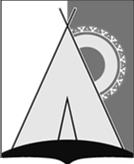 АДМИНИСТРАЦИЯСЕЛЬСКОГО ПОСЕЛЕНИЯ РУССКИНСКАЯСургутского районаХанты – Мансийского автономного округа – Югры     РАСПОРЯЖЕНИЕ «08»   декабря   2017 года                	        	         	                                               № 44д. РусскинскаяОб установлениинормативов накоплениятвёрдых коммунальных отходов  В соответствии с Законом ХМАО - Югры от 28.09.2017 № 66 - оз "О внесений изменений в Закон ХМАО - Югры от 17.11.2016 года № 79 - оз "О наделений органов местного самоуправления муниципальных образований ХМАО - Югры отдельными государственными полномочиями в сфере обращения с твёрдыми коммунальными отходами" и уставом сельского поселения Русскинская 1. Установить нормативы накопления твёрдых коммунальных отходов для домов, учреждении и предприятий, расположенных на территории сельского поселения Русскинская, согласно приложения.        2. Настоящее распоряжение обнародовать и разместить на официальном сайте органов местного самоуправления сельское поселение Русскинская.        3. Контроль за исполнением настоящего распоряжения оставляю за собой.Глава сельского поселения Русскинская                                                           А.В. Сытов           Приложениек распоряжению администрациисельского поселения Русскинскаяот 08декабря 2017 года № 44Расчетные нормативы накопления твердых коммунальных отходов для с.п. РусскинскаяN п/пНаименование категории объектовРасчетная единица, в отношении которой устанавливается нормативНорматив накопления отходовНорматив накопления отходовN п/пНаименование категории объектовРасчетная единица, в отношении которой устанавливается нормативкг/годм3/год1.Административные здания, учреждения, конторыАдминистративные здания, учреждения, конторыАдминистративные здания, учреждения, конторыАдминистративные здания, учреждения, конторы1.1Административные, офисные учреждения1 сотрудник164,982,5552.Предприятия торговлиПредприятия торговлиПредприятия торговлиПредприятия торговли2.1продовольственный магазин1 кв. метр общей площади37,5950,3652.2промтоварный магазин1 кв. метр общей площади24,4550,733.Культурно-развлекательные, спортивные учрежденияКультурно-развлекательные, спортивные учрежденияКультурно-развлекательные, спортивные учрежденияКультурно-развлекательные, спортивные учреждения3.1клуб1 место27,010,734.Предприятия общественного питанияПредприятия общественного питанияПредприятия общественного питанияПредприятия общественного питания4.1столовая1 место540,5656,2055.Предприятия в сфере похоронных услуг:Предприятия в сфере похоронных услуг:Предприятия в сфере похоронных услуг:Предприятия в сфере похоронных услуг:5.1кладбища1 га общей площади3012,3527,3756.ДомовладенияДомовладенияДомовладенияДомовладения6.1многоквартирные дома1 проживающий249,5691,8256.2индивидуальные жилые дома1 проживающий551,135,256